Publicado en Madrid el 05/06/2019 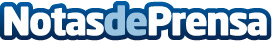 Ontruck y Gas2Move apuestan por camiones de gas natural para reducir las emisiones de CO2 en MadridEl operador de transporte incorpora a su red de vehículos colaboradores seis nuevos camiones propulsados por este combustible alternativo que evitarán la emisión de 45 toneladas de CO2 anuales a la atmósferaDatos de contacto:OntruckNota de prensa publicada en: https://www.notasdeprensa.es/ontruck-y-gas2move-apuestan-por-camiones-de Categorias: Madrid Ecología Logística Innovación Tecnológica http://www.notasdeprensa.es